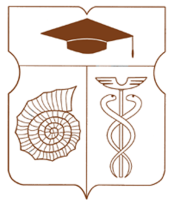 СОВЕТ ДЕПУТАТОВмуниципального округа АКАДЕМИЧЕСКИЙРЕШЕНИЕ__22 декабря 2022 года __ № __05-12-2022 __Об отмене Решения Совета депутатов муниципального округа Академический от 17 декабря 2019 года № 08-16-2019 «Об установлении границ территории, на которой предполагается осуществление территориального общественного самоуправления»Во исполнение протеста Гагаринского межрайонного прокурора г. Москвы Кобзарева П.Ф. от 28.10.2021 №7-01-2021/614 (ВХ.№ 418-СД-4 от 29.10.2021) на Решение Совета депутатов муниципального округа Академический от 17 декабря 2019 года № 08-16-2019 «Об установлении границ территории, на которой предполагается осуществление территориального общественного самоуправления», в соответствии с частью 2 статьи 23 Федерального закона от 17 января 1992 года № 2202-1 «О прокуратуре Российской Федерации», Совет депутатов муниципального округа Академический решил:Отменить Решение Совета депутатов муниципального округа Академический от 17 декабря 2019 года № 08-16-2019 «Об установлении границ территории, на которой предполагается осуществление территориального общественного самоуправления».Опубликовать настоящее решение в бюллетене «Московский муниципальный вестник» и разместить на официальном сайте муниципального округа Академический www.moacadem.ru.Настоящее решение вступает в силу со дня его принятия.Контроль за выполнением настоящего решения возложить главу муниципального округа Академический Ртищеву Ирину Александровну.Результаты голосования: «За» - 9 «Против» - 0 «Воздержались» - 0Глава муниципального округа Академический                                            		             Ртищева И.А. 